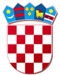 REPUBLIKA HRVATSKAVARAŽDINSKA ŽUPANIJAOPĆINA VELIKI BUKOVECOSNOVNA ŠKOLA VELIKI BUKOVECŠKOLSKI ODBORKLASA: 003-06/21-01/1URBROJ: 2186-140-07-21-20Veliki Bukovec, 7. listopada 2021.ZAPISNIKs 8. sjednice Školskog odbora održane 7. listopada 2021. godine u 19:00 sati u učionici matematike Osnovne škole Veliki Bukovec.Sjednici prisutni: Marinka Mlinarić, Jasenka Zdelar, Snježana Gložinić, Željka Bendelja Šalamon, Sandra Ciler Horvat, Marina Rajh i Dalida SeverOstali prisutni: Željka Marković-Bilić, ravnateljica školeDNEVNI RED:Verifikacija Zapisnika s prethodne sjedniceBiranje predsjednika Školskog odbora Osnovne škole Veliki Bukovec.Suglasnost Školskog odbora ravnateljici za zasnivanje radnog odnosa po natječaju za učitelja hrvatskog jezika na određeno vrijemeDonošenje Rebalansa financijskog plana za 2021. godinuDonošenje Kurikuluma Osnovne škole Veliki Bukovec za školsku godinu 2021./2022.Donošenje Godišnjeg plana i programa rada Osnovne škole Veliki Bukovec za školsku godinu 2021./2022.OstaloDnevni red jednoglasno se usvaja.Ad. 1. Prisutni su upoznati sa Zapisnikom s prethodne sjednice Školskog odbora (u daljnjem tekstu ŠO). Primjedaba nije bilo te se takav jednoglasno usvaja.Ad. 2.Biranje predsjednika Školskog odbora Osnovne škole Veliki BukovecJavnim glasovanjem jednoglasno je za predsjednicu izabrana Marinka Mlinarić, a za zamjenicu predsjednice Marina Rajh.Ad.3Suglasnost Školskog odbora ravnateljici za zasnivanje radnog odnosa po natječaju za učitelja hrvatskog jezika na određeno vrijemeJednoglasno se daje suglasnost ravnateljici za zasnivanje radnog odnosa s Martinom Hrkač na radno mjesto učiteljice hrvatskog jezika na određeno nepuno radno vrijeme (36 sati tjedno).        Zapisnik sastavila:						              Predsjednica Školskog odbora:                               	Dalida Sever	                                                                                                 Marinka MlinarićAd.4Donošenje Rebalansa financijskog plana za 2021. godinuJednoglasno je prihvaćen Rebalans financijskog plana za 2021. godinu.Ad.5Donošenje Kurikuluma Osnovne škole Veliki Bukovec za školsku godinu 2021./2022.Jednoglasno se donosi Kurikulum Osnovne škole Veliki Bukovec za školsku godinu 2021./2022.Ad.6Donošenje Godišnjeg plana i programa rada Osnovne škole Veliki Bukovec za školsku godinu 2021./2022.Jednoglasno se donosi Godišnji plan i program rada Osnovne škole Veliki Bukovec za školsku godinu 2021./2022.Ad. 7OstaloDonošenje Izmjena i dopuna Statuta Osnovne škole Veliki BukovecJednoglasno se donosi Odluka o donošenju Izmjena i dopuna Statuta Osnovne škole Veliki BukovecSjednica je završila u 20:10 sati.      Zapisnik sastavila:						              Predsjednica Školskog odbora:                               	Dalida Sever	                                                                                                 Marinka MlinarićPrivitak:Izmjene i dopune Statuta Osnovne škole Veliki Bukovec